Informal carerExported from METEOR(AIHW's Metadata Online Registry)© Australian Institute of Health and Welfare 2024This product, excluding the AIHW logo, Commonwealth Coat of Arms and any material owned by a third party or protected by a trademark, has been released under a Creative Commons BY 4.0 (CC BY 4.0) licence. Excluded material owned by third parties may include, for example, design and layout, images obtained under licence from third parties and signatures. We have made all reasonable efforts to identify and label material owned by third parties.You may distribute, remix and build on this website’s material but must attribute the AIHW as the copyright holder, in line with our attribution policy. The full terms and conditions of this licence are available at https://creativecommons.org/licenses/by/4.0/.Enquiries relating to copyright should be addressed to info@aihw.gov.au.Enquiries or comments on the METEOR metadata or download should be directed to the METEOR team at meteor@aihw.gov.au.Informal carerIdentifying and definitional attributesIdentifying and definitional attributesMetadata item type:Object ClassMETEOR identifier:268964Registration status:Community Services (retired), Standard 01/03/2005Disability, Standard 07/10/2014Health, Recorded 13/05/2008Definition:An informal carer includes any person, such as a family member, friend or neighbour, who is giving regular, ongoing assistance to another person without payment for the care given.Context:Care and support networks where the carers are unpaid (other than pension or benefit) play a critical role in community services provision, especially in caring for frail aged and younger people with disability within the community.Information about informal carers is therefore of fundamental importance in assessing the ongoing needs of clients and their carers, and in service planning. The presence of an informal carer is often a key indicator of a person's ability to remain at home, especially if the person requires assistance. The absence of an informal carer, where a vulnerable client lives alone, is an indicator of client risk. Information on client living arrangements and informal carer availability provides an indicator of the potential in-home support and the extent to which the burden of care is absorbed by the informal caring system.The stability or otherwise of the informal carer's availability may be significant in the capacity of the client continuing to remain at home.Existing carer definitions (e.g. for purposes of establishing eligibility for Domiciliary Nursing Care Benefits (DNCB/Carer Allowance; Carer's Pension/Carer Payment) definitions used in ABS population, surveys of disability, ageing and carers) vary in context and purpose.Specialisation of:Service/care providerCollection and usage attributes Collection and usage attributes Guide for use:The definition excludes formal care services such as homecare, care provided by volunteers or foster care that is arranged by formal services. It also excludes unregistered child carers who are receiving payment for their services. Where a potential carer is not prepared to undertake the caring role, the carer is considered to be not available.Source and reference attributesSource and reference attributesSubmitting organisation:Australian Institute of Health and WelfareOrigin:Commonwealth Department of Health and Family Services 1998. Home and Community Care (HACC) data dictionary version 1.0: Home and Community Care Program National Minimum Data Set. Cat. no. AIHW 3600. Canberra: AIHW.Relational attributesRelational attributesRelated metadata references:Is re-engineered from  Informal carer, version 2, DEC, NCSDD, NCSIMG, Superseded 01/03/2005.pdf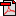  (14.6 KB)       No registration statusData Element Concepts implementing this Object Class:Informal carer—activity and participation life area supported       Community Services (retired), Standard 10/04/2013       Disability, Standard 13/08/2015
Informal carer—age range        Community Services (retired), Standard 13/03/2013       Disability, Standard 07/10/2014
Informal carer—co-residency indicator       Disability, Standard 29/02/2016
Informal carer—co-residency status       Community Services (retired), Standard 01/03/2005       Disability, Superseded 29/02/2016       Health, Recorded 13/05/2008
Informal carer—financial assistance type        Community Services (retired), Standard 10/04/2013       Disability, Standard 13/08/2015
Informal carer—main activity and participation life area supported       Community Services (retired), Standard 10/04/2013       Disability, Standard 13/08/2015
Informal carer—main carer indicator       Community Services (retired), Standard 10/04/2013       Disability, Standard 13/08/2015
Informal carer—multiple care recipient status        Community Services (retired), Recorded 16/11/2009
Informal carer—number of days available to provide care        Community Services (retired), Standard 10/04/2013       Disability, Standard 13/08/2015
Informal carer—number of hours available to provide care        Community Services (retired), Standard 10/04/2013       Disability, Standard 13/08/2015
Informal carer—number of hours of care provided       Community Services (retired), Standard 10/04/2013       Disability, Standard 13/08/2015
Informal carer—primary carer indicator       Disability, Superseded 15/12/2017
Informal carer—primary carer indicator       Disability, Standard 15/12/2017
Informal carer—primary status        Community Services (retired), Standard 27/04/2007       Disability, Standard 07/10/2014
Informal carer—receipt of carer allowance or payment indicator        Community Services (retired), Standard 10/04/2013       Disability, Standard 13/08/2015
Informal carer—relationship to care recipient       Community Services (retired), Standard 01/03/2005       Disability, Standard 07/10/2014       Health, Recorded 13/05/2008